30.09.2019											         №997г. СевероуральскОб утверждении муниципальной программы Североуральского городского округа «Развитие жилищно-коммунального хозяйства, повышение энергетической эффективности и охрана окружающей среды в Североуральском городском округе» на 2020 - 2025 годы Руководствуясь Федеральным законом от 06 октября 2003 № 131-ФЗ                    «Об общих принципах организации местного самоуправления в Российской Федерации», Уставом Североуральского городского округа, постановлениями Администрации Североуральского городского округа от 02.09.2013 № 1237                          «Об утверждении Порядка формирования и реализации муниципальных программ Североуральского городского округа» и от 14.06.2019 № 627 «Об утверждении Перечня  муниципальных программ Североуральского городского округа, подлежащих разработке в 2019 году», Администрация Североуральского городского округаПОСТАНОВЛЯЕТ:1. Утвердить муниципальную программу Североуральского городского округа «Развитие жилищно-коммунального хозяйства, повышение энергетической эффективности и охрана окружающей среды в Североуральском городском округе» на 2020 - 2025 годы (прилагается).2. Признать утратившим силу с 01 января 2020 года постановление Администрации Североуральского городского округа от 07.11.2013 № 1581                        «Об утверждении муниципальной программы Североуральского городского округа «Развитие жилищно-коммунального хозяйства и транспортного обслуживания населения, повышение энергетической эффективности и охрана окружающей среды» на 2014-2021 годы».3. Контроль за выполнением настоящего постановления возложить на Заместителя Главы Администрации Североуральского городского округа                        В.В. Паслера.4. Опубликовать настоящее постановление на официальном сайте Администрации Североуральского городского округа.Глава Североуральского городского округа					В.П. МатюшенкоУТВЕРЖДЕНАпостановлением АдминистрацииСевероуральского городского округаот  30.09.2019 № 997«Об утверждении муниципальной программы Североуральского городского округа «Развитие   жилищно-коммунального хозяйства, повышение энергетической эффективности  и охрана окружающей среды в Североуральском городском округе» на 2020 - 2025 годыМуниципальная программаСевероуральского городского округа               «Развитие жилищно-коммунального хозяйства, повышение энергетической эффективности и охрана окружающей среды в Североуральском городском округе» на 2020-2025 годыПаспортмуниципальной программы Североуральского городского округа«Развитие жилищно-коммунального хозяйства, повышение энергетической эффективности и охрана окружающей среды в Североуральском городском округе» на 2020 - 2025 годы Раздел 1. Характеристика и анализ  текущего состояния сфер жилищно-коммунального хозяйства, энергетики и энергетической эффективности коммунального хозяйства, охраны окружающей среды, похоронного делаМуниципальная программа Североуральского городского округа «Развитие жилищно-коммунального хозяйства, повышение энергетической эффективности и охрана окружающей среды в Североуральском городском округе» на 2020 - 2025 годы (далее по тексту – муниципальная программа) разработана для решения задач эффективного функционирования и развития отрасли жилищно-коммунального хозяйства, энергетики и энергетической эффективности коммунального хозяйства, охраны окружающей среды, похоронной отросли.Цели и задачи муниципальной программы сформированы в соответствии с основными стратегическими документами:1) Указ Президента Российской Федерации от 07.05.2012 № 600 «О мерах по обеспечению граждан Российской Федерации доступным и комфортным жильем и повышению качества жилищно-коммунальных услуг»;   2) Стратегия социально-экономического развития Уральского федерального округа на период до 2020 года, утвержденная Распоряжением Правительства Российской Федерации от 06.10.2011 № 1757-р;3) Стратегия социально-экономического развития Свердловской области на 2016-2030 годы, утвержденная Законом Свердловской области от 21.12.2015 № 151-ОЗ «О стратегии социально-экономического развития Свердловской области на 2016-2030 годы»;4)  Постановление Правительства Свердловской области от 30.08.2016 № 595-ПП «Об утверждении плана мероприятий по реализации Стратегии социально-экономического развития Свердловской области на 2016-2020 годы»;5) Постановление Правительства Свердловской области от 29.10.2013 № 1330-ПП «Об утверждении государственной программы Свердловской области «Развитие жилищно-коммунального хозяйства и повышение энергетической эффективности в Свердловской области до 2024 года»;6) Программа социально-экономического развития Североуральского городского округа на 2008-2031 годы, утвержденная решением Думы Североуральского городского округа от 05.12.2007 № 129;7) Стратегия социально-экономического развития Североуральского городского округа на период до 2030 года, утвержденная решением Думы Североуральского городского округа от 26.12.2018 № 85.Одним из стратегических направлений деятельности Администрации  Североуральского городского округа является создание комфортной среды проживания населения Североуральского городского округа, которое предлагает повышение качества жилищно-коммунальных услуг, модернизацию жилищно-коммунальной инфраструктуры, устойчивое функционирование и развитие инженерной инфраструктуры и систем жизнеобеспечения города, создание комфортных условий проживания на основе улучшения качества окружающей среды и благоустройства городских территорий, обеспечение экологической устойчивости и повышение экологической безопасности систем жизнедеятельности, формирование у жителей Североуральского городского округа экологического мировоззрения и культуры.Указанными стратегическими документами федерального, регионального и муниципального уровней поставлены цели и задачи развития жилищно-коммунального хозяйства, энергетики и энергетической эффективности коммунального хозяйства, охраны окружающей среды, на достижение и реализацию которых направлена реализация мероприятий муниципальной программы:1) создание условий для устойчивого развития объектов благоустройства;2) повышение надежности и качества работы сетей уличного освещения;3) развитие систем жизнеобеспечения, повышение их экономической, энергетической и экологической эффективности и обеспечение энергобезопасности;4) развитие и модернизация объектов теплоснабжения, водоснабжения и водоотведения;5) развитие сети газоснабжения районов индивидуальной застройки;6) создание безопасных и благоприятных условий проживания граждан Североуральского городского округа, обеспечение высокой надежности функционирования инженерной инфраструктуры, обеспечение услугами бытового обслуживания;7) снижение  техногенной нагрузки  на окружающую среду, оздоровление  экологической обстановки на  территории Североуральского городского округа, улучшение комфортности проживания населения городского округа, повышение эффективности использования, охраны, защиты и воспроизводства городских лесов;8) повышение качества и совершенствование организации похоронного дела.Программа реализуется в 2020 - 2025 годах. Основные усилия в период реализации Программы будут сосредоточены на: выполнении работ по содержанию, реконструкции, строительству, ремонту и капитальному ремонту объектов благоустройства; развитии и содержании мест захоронений;  развитии систем жизнеобеспечения, повышении их экономической, энергетической и экологической эффективности и обеспечении энергобезопасности; создании безопасных и благоприятных условий проживания граждан, обеспечение высокой надежности функционирования инженерной инфраструктуры, обеспечение услугами бытового обслуживания; повышении экологической безопасности, охране, защите и воспроизводстве городских лесов.На 01 января 2019 года жилищный фонд Североуральского городского округа насчитывал 1107,4  тыс. кв. метров общей площади, в том числе 729,8 тыс. кв. метров, или 65,9 % в городе и 377,6 тыс. кв. метров, или 34,1 % в сельской местности.На одного жителя города приходилось 27,2 кв. метров общей площади, в том числе в городе - 27,8 кв. метров, в сельской местности – 26,2 кв. метров. По отношению к 2017 году общая площадь жилых помещений, приходящаяся на одного жителя, выросла на 0,2 кв. метров.По формам собственности жилищный фонд Североуральского городского округа распределяется следующим образом: государственный - 1,2%, муниципальный - 7,4 %, частный - 91,4 %. По материалу стен представлены в основном каменные, панельные и кирпичные дома. Их доля составляет 59,3% общей площади жилых помещений. На блочные, деревянные и прочие дома приходится 40,7 %.Уровень технического состояния жилищного фонда Североуральского городского округа характеризуется следующими данными.На 01 января 2019 года доля жилищного фонда Североуральского городского округа, построенного до 1920 года, составляла 0,1 %, или 1,2 тыс. кв. метров, в период 1921 - 1970 годов – 47,2 %, или 522,3 тыс. кв. метров, с 1971 по 1995 годы – 48,8 %, или 540,2 тыс. кв. метров, после 1995 года - 3,9 %, или 43,7 тыс. кв. метров. Значительную часть жилищного фонда составляют дома с уровнем износа от 30 до 70 %, а также построенные в период с 1971 по 1995 год. В ветхом и аварийном состоянии находится более 10,0 тыс. кв. метров общей площади жилых помещений, что составляет 0,9% от всего жилищного фонда городского округа.Таким образом, почти 50 процентов жилого фонда Североуральского городского округа нуждается в направлении больших объемов инвестиций для поддержания его в технически исправном и пригодном для проживания состоянии, а восстановление жилищного фонда является одной из важнейших задач реформирования жилищно-коммунального хозяйства. На территории Свердловской области проблема изношенного жилищного фонда решается путем его капитального ремонта и реконструкции.В Свердловской области сформирована и утверждена Региональная программа капитального ремонта общего имущества в многоквартирных домах Свердловской области на 2015 - 2044 годы (Постановление Правительства Свердловской области от 22.04.2014 № 306-ПП), в основе которой создана информационная база, содержащая паспорта всех многоквартирных домов, включающие сведения о дате постройки, дате и видах проводимых ремонтных работ. В зависимости от этих данных определены очередность, виды работ и плановые периоды проведения капитального ремонта на 30-летний период. По Североуральскому городскому округу в Региональную программу капитального ремонта общего имущества вошли 412 многоквартирных домов.  Краткосрочные планы на трехлетний период утверждаются Правительством Свердловской области и Администрацией Североуральского городского округа. В Североуральском городском округе в период с 2016 по 2019 годы произведен капитальный ремонт в 117 многоквартирных домах, общая площадь капитально отремонтированных многоквартирных жилых домов составила 130,2 тыс. кв. метров, планируется в период с 2020 по 2023 годы произвести капитальный ремонт в 96 многоквартирных домах, общей площадью 124,1 тыс. кв. метров. В период с 2016 по 2017 годы было заменено 5 лифтов.Комфортность жилищ и техническую доступность коммунальных услуг для потребителей обеспечивает благоустройство жилищного фонда. По уровню благоустройства жилищный фонд Североуральского городского округа характеризуется следующими показателями: водопроводом - 82,5%, водоотведением (канализацией) – 82,3%, центральным отоплением – 91,6%, горячим водоснабжением – 81,6%, газом (природным и сжиженным) – 63,2%. В среднем по городскому округу доля комплексно благоустроенного жилья составляет 80,3% жилищного фонда (в городской местности - 72,6%, в сельской местности – 27,4%). Жилищный фонд, расположенный в городе, в среднем превосходит сельский жилищный фонд по уровню благоустройства в 2,5 раза водопроводом, водоотведением (канализацией), отоплением, ваннами (душем) и горячим водоснабжением, в 3,7 раза - напольными электроплитами.Ежегодное недофинансирование отрасли привело к высокой степени износа сетей и сооружений. На 01 января 2018 года в Североуральском городском округе нуждаются в замене тепловые сети от Центральной котельной до поселков, протяженностью 12 км в двухтрубном исчислении, до г. Североуральск -  11,4 км. Потери тепла на магистральных сетях в 2017 году составили в денежном выражении 129 млн. рублей. Две котельные из четырех убыточные. Котельная пос. Покровск-Уральский с котлами, изготовленными в конце 50-х годов, и котельная пос. Баяновка, мощностью 0,6 МВт по итогам 2017 года убыток по ним составил более 15 млн. руб.Высокий уровень износа оборудования и большая протяженность инженерных сетей приводят к увеличению затрат на содержание, ремонт, и как следствие к большому количеству технических инцидентов на объектах. В системах централизованного водоснабжения за период с сентября 2018 года по март 2019 года произошло 75 технических инцидентов, на источниках теплоснабжения и тепловых сетях произошло 32 технических инцидента. Сложившаяся ситуация в жилищно-коммунальном комплексе Североуральского городского округа заключается в неудовлетворительном финансировании отрасли, отсутствии экономических стимулов, обеспечивающих модернизацию основных фондов и внедрение энергосберегающих технологий, нерациональных затратах и издержках предприятий жилищно-коммунального хозяйства при производстве услуг, существующей неэффективной системе управления комплексом. Изложенные проблемы развития жилищно-коммунального хозяйства в Североуральском городском округе носят комплексный характер, требуют значительных инвестиционных ресурсов и не могут быть решены без участия исполнительных органов государственной власти Свердловской области, организаций и предприятий жилищно-коммунального и топливно-энергетического комплексов Североуральского городского округа, муниципальных учреждений Североуральского городского округа, а также его жителей.Детальный анализ отрасли, выявление ее основных проблем и пути их решения представлены в подпрограммах муниципальной программы «Развитие жилищно-коммунального хозяйства, повышение энергетической эффективности и охрана окружающей среды в Североуральском городском округе» на 2020 - 2025 годы. При описании текущего состояния в сферах реализации муниципальной программы и соответствующих подпрограмм приведены официальные данные государственного статистического наблюдения по Североуральскому городскому округу, данные мониторингов, проводимых Администрацией Североуральского городского округа.Реализация комплекса мероприятий муниципальной программы сопряжена со следующими рисками:1) риск ухудшения ситуации в мировой и российской экономике, в том числе в Свердловской области, что может выразиться в снижении темпов экономического роста и уровня инвестиционной активности, возникновении бюджетного дефицита и сокращении объемов бюджетных ассигнований, направляемых на реализацию мероприятий подпрограмм 1 «Организация и содержание объектов благоустройства на территории Североуральского городского округа», 2 «Энергосбережение, развитие, модернизация и повышение энергетической эффективности коммунального хозяйства в Североуральском городском округе», 3 «Повышение качества условий проживания граждан на территории Североуральского городского округа», 4 «Обеспечение экологической безопасности, охрана окружающей среды, использование, защита и воспроизводство городских лесов на территории Североуральского городского округа», 5 «Обеспечение реализации муниципальной программы Североуральского городского округа «Развитие жилищно-коммунального хозяйства, повышение энергетической эффективности и охрана окружающей среды в Североуральском  городском округе»»;2) возможность сокращения поступлений доходов в бюджет Североуральского городского округа, сокращения предоставления муниципальному образованию целевых межбюджетных трансфертов;3) превышение фактического уровня инфляции по сравнению с прогнозируемым и ускоренный рост цен на предоставленные услуги, выполненные работы, а так же на оборудование, материалы, что может привести к увеличению стоимости мероприятий муниципальной программы;4) несоблюдение нормативных сроков реализации мероприятий муниципальной программы в случае возникновения недостатка финансирования, что может повлечь риски недостижения установленных значений целевых показателей, целей и задач муниципальной программы.Подпрограмма 1 «Организация и содержание объектовблагоустройства на территорииСевероуральского городского округа»Организация и содержание объектов благоустройства, расположенных на территории Североуральского городского округа, является проблемой, требующей ежедневного внимания и постоянного контроля.К содержанию относится проведение комплекса профилактических мероприятий по уходу за объектами благоустройства для обеспечения их сохранности, долговечности, безопасности функционирования, в том числе санитарная очистка территорий общественных мест. В рамках выполнения мероприятий по озеленению проводятся работы по валке и подрезке деревьев, подрезка кустарников, выкашивание высокорослой травы, посадка цветников и уход за ними. Для улучшения защитных и рекреационных функций существующих объектов зеленого хозяйства необходимо проведение их поэтапной реконструкции. В связи с тем, что древесные насаждения в результате естественных возрастных изменений теряют свои декоративные и эколого-защитные функции, требуются санитарная обрезка деревьев и их снос. Взамен необходимо высаживать молодые деревья. Для улучшения эстетического вида территории Североуральского городского округа необходимо ежегодно обновлять существующие цветники, а также обеспечивать устройство новых цветников.В 2018 году были выполнены работы по озеленению на сумму 3129,8 тыс.руб., в 2019 году 3544,7 тыс.руб.Наружное освещение улиц играет первостепенную роль в восприятии эстетического облика городских улиц, магистралей, площадей, в создании комфортных условий проживания жителей, в обеспечении безопасных условий движения автотранспорта и пешеходов в ночное и вечернее время. В связи с этим в условиях ограниченности бюджетных средств немаловажным для Североуральского городского округа является реализация комплекса мер, направленных на повышение комфортности проживания граждан, организацию экономного энергопотребления в жилищно-коммунальном хозяйстве, что позволит снизить потребление энергоресурсов и улучшить комфортность проживания населения. Объекты уличной сети Североуральского городского округа проходят вдоль автомобильных дорог, есть освещение в местах общего пользовании. Объекты уличного освещения в большей части построены в 50 - 70 годы прошлого века, имеют большой процент износа и не соответствуют современным требованиям, что приводит к большим затратам по поддержанию объектов освещения с истекшим сроком эксплуатации в рабочем состоянии. Несмотря на положительные результаты, достигнутые в ремонте сетей уличного освещения в последние годы, существуют проблемы, требующие решения. В целом по Североуральскому городскому округу нуждаются в ремонте, реконструкции или полной замене сети уличного освещения на более чем 50 процентах улиц. Развитие системы уличного освещения должно отвечать самым разнообразным интересам жителей Североуральского городского округа. Современный подход к решению проблемы связан с рассмотрением новых потребительских аспектов - необходимостью сокращения энергопотребления и повышения эстетических качеств светоцветовой среды (праздничное и архитектурное освещение, подсветка). В 2018 году на организацию и содержание сетей уличного освещения было израсходовано из средств местного бюджета 21391,1 тыс.руб. В 2019 году 18347,8 тыс.руб.В рамках данной подпрограммы также реализуется ряд мероприятий (прочие мероприятия по благоустройству), направленных на организацию и содержание объектов благоустройства, в том числе памятников, содержание биоямы (скотомогильника), обустройство и эксплуатацию новогодних городков, акарицидную  обработку общественных мест и другое.Одной из злободневных проблем городов и поселков в последнее время стало растущее количество собак без владельцев. Для реализации Закона Свердловской области от 03.12.2014 № 110-ОЗ «О наделении органов местного самоуправления муниципальных образований, расположенных на территории Свердловской области, государственным полномочием Свердловской области в сфере организации мероприятий при осуществлении деятельности по обращению с собаками без владельцев» муниципалитетам Свердловской области на проведение мероприятий при осуществлении деятельности по обращению с собаками без владельцев предоставляются субвенции из областного бюджета в соответствии с Порядком осуществления деятельности по обращению с собаками без владельцев на территории Свердловской области, утвержденным Постановлением Правительства Свердловской области от 14.09.2017 № 684-ПП. С 2014 года по 2018 год на территории Североуральского городского округа отловлено 1652 собаки без владельцев.Реализация Подпрограммы позволит комплексно подойти к мероприятиям, направленным на обеспечение и улучшение санитарного и эстетического состояния территории Североуральского городского округа, повышение комфортности условий проживания для жителей, а также обеспечить согласованное развитие и функционирование объектов благоустройства и, соответственно, более эффективное использование финансовых и материальных ресурсов.Подпрограмма 2 «Энергосбережение, развитие, модернизация и повышение энергетической эффективности коммунального хозяйства в Североуральском городском округе»Сфера производства и распределения энергетических ресурсов является наиболее энергоемким сектором экономики Североуральского городского округа. С позиции энергоэффективности наиболее проблемной и энергорасточительной является коммунальная сфера. Именно здесь потенциал энергосбережения оценивается максимальными величинами. Основные проблемы объектов бюджетной сферы и многоквартирных домов муниципального жилищного фонда Североуральского городского округа.Объекты бюджетной сферы являются весьма энергоемкими.В условиях ограниченности бюджетных средств первостепенное значение имеют учет и контроль расхода энергоресурсов, а также возможность влиять на количество их потребления.Введение приборного учета потребления энергетических ресурсов является необходимым и обязательным условием начала энергосберегающих работ на объектах бюджетной сферы и жилищного фонда.Все большую значимость приобретает необходимость вовлечения в процесс энергосбережения жителей. Оснащение приборами учёта жилых зданий, домов позволяет дать информацию о реальном потреблении топливно-энергетических ресурсов, достичь экономии и целенаправленно осуществлять энергосберегающие мероприятия и оценивать их эффективность.Оснащенность многоквартирных домов Североуральского городского округа по состоянию на 01.01.2019 общедомовыми приборами учета энергоресурсов составляет:теплоснабжение – 150 многоквартирных домов;горячее водоснабжение - 150 многоквартирных домов;холодного водоснабжения - 81 многоквартирный дом;электроэнергии - 446 многоквартирных домов.Оснащенность муниципального жилищного фонда приборами учёта энергоресурсов, в разрезе помещений в МКД (квартиры в собственности муниципального образования) по состоянию на 01.01.2019 составляет:теплоснабжение – 39 квартир;горячее водоснабжение - 1205 квартир;холодного водоснабжения – 1347 квартир;электроэнергии - 2928 квартир.Основные проблемы по объектам системы теплоснабжения1. Покровская котельная.Котельная введена в эксплуатацию в 1957 году. Проблемы на сегодняшний день является несоответствие установленной мощности (8,3 Гкал/час) и присоединённой нагрузки (около 2 Гкал/час):большой физический износ;котельная работает на жидком топливе – топочном мазуте. 2. Внутриквартальные тепловые сети.Большинство внутриквартальных тепловых сетей города было построено в период 60-х – 70-х годов методом подземной прокладки в непроходных каналах. Основной недостаток этих сетей – отсутствие циркуляции ГВС. Потребители (жители) получают горячую воду либо с более низкой температурой, либо вынуждены сливать остывшую воду. И то и другое приводит к повышенным расходам теплоносителя на нужды ГВС. Реконструкции необходимо определять по каждому участку индивидуально.3. Большая протяженность тепловых сетей (более 300 км) затрудняет контроль эффективности использования тепловой энергии, приводит к большим потерям. Практически полностью отсутствует учет тепловой энергии на котельных, тепловых пунктах, в узловых точках. 4. С момента установки котлов на котельных прошло более 40 лет. С появлением современных надежных микропроцессорных систем требования к автоматизации котлоагрегатов котельных значительно изменились. В настоящее время ни один из эксплуатируемых котлов не соответствует требованиям к оснащению автоматикой безопасности и регулирования. 5. Последние масштабные работы проводились в 1979 году (полный технический отчет по сетям центральной и Черемуховской котельных). Частичная наладка по 3-м (из 16-ти) тепловым пунктам в городе проводилась в 1990 году. Наладка должна производиться с применением современных информационно-графических систем (компьютерных программ), позволяющих моделировать гидравлические процессы в сетях, точно определять возможности подключения новых объектов, рассчитывать потери в сетях на основании точной графической основы, хранить и оперативно обновлять графическую информацию по сетям. Основные проблемы по объектам системы водоснабженияОсобенностью сетей водоснабжения является их большая протяжённость. При этом практически отсутствует учет расходов воды как на основных водоподающих сооружениях, так и в узловых точках. В целях повышения энергетической эффективности в системе коммунального хозяйства с заменой оборудования в Североуральском городском округе в период с 2017 по 2019 годы с ОАО «ЭнергосбыТ Плюс» заключен муниципальный контракт на сумму более пятидесяти миллионов рублей, выполнены работы по модернизации насосного оборудования теплопунктов, по внедрению погодо-зависимой автоматики, произведена замена иловых насосов городских очистных сооружений.  В Североуральском городском округе постановлением Администрации Североуральского городского округа от 22.07.2014 №1000 утверждена Схема теплоснабжения Североуральского городского округа, постановлением Администрации Североуральского городского округа от 06.08.2014 №1081 утверждены Схемы водоснабжения и водоотведения Североуральского городского округа. Отсутствие уличного функционального освещения в отдельных частях Североуральского городского округа - самая острая проблема. Нуждаются в сетях и устройствах уличного функционального освещения отдельные микрорайоны города, окраины поселков и подходы к отдельным учреждениям культуры, физкультуры и спорта. В настоящее время в Североуральском городском округе отдельные участки существующих воздушно-кабельных сетей и устройств уличного освещения имеют значительный износ. Нормативный срок их эксплуатации составляет от 10 до 30 лет. Для решения основных задач по сохранности, развитию и модернизации систем уличного освещения необходимо:восстановление и модернизация систем уличного освещения Североуральского городского округа;создание автоматизированной системы управления и контроля сетей уличного освещения;восстановление не работающих объектов уличного освещения;проведение  реконструкции, модернизации, капитального ремонта сетей уличного освещения. В период с 2015 по 2017 годы завершено строительство сетей уличного освещения микрорайона Южный города Североуральска общей протяженностью 16,695 км., с количеством светильников наружного освещения ЖКУ – 483 шт.Газоснабжение. Газоснабжение в Североуральском городском округе осуществляется природным газом. Природный газ подается в город от газораспределительной станции (далее - ГРС), расположенной к северо-востоку от города. К ГРС газ подходит по газопроводу-отводу Д 250 мм от магистрального газопровода Тюменьтрансгаз. Распределение газа по территории города осуществляется по трехступенчатой схеме: от ГРС газ высокого давления 2-ой категории (0,6 МПа) по газопроводу к ГРП 2 и 3, где редуцируется до давления 1400 Па для подачи потребителям.Существующее состояние газификации сетевым природным газом в  Североуральском городском округе не в полной мере отвечает ее потребностям, т.к. природный газ подведен не ко всем населенным пунктам, расположенным в сельской местности. Недостаточно развита газораспределительная сеть в населенных пунктах, уже имеющих природный газ, что в свою очередь сдерживает рост уровня газификации жилищного фонда и объектов коммунальной сферы. Остро стоит проблема газификации сельских населенных пунктов, необходимо строительство распределительных, уличных газопроводов в поселке Черемухово. Существует также проблема газификации домов частного сектора на территории города Североуральска по ул.  А. Матросова - Фрунзе, ул. Пушкина – Каржавина и микрорайон Крутой Лог.Следует отметить, что развитие газификации в Североуральском городском округе, в частности перевод частного жилищного фонда с централизованного отопления на отопление от индивидуального источника теплоснабжения, работающего на природном газе, позволило бы значительно сократить потери тепловой энергии в процессе транспортировки до потребителя.Преимущество природного газа в том, что он не только экологически чистый вид топлива, но и самый дешевый. Низкие цены на природный газ по сравнению с другими видами топлива (уголь, дрова и т.д.) позволят сократить расходы и, соответственно, улучшить благосостояние населения города и стабилизировать социально-экономическую обстановку.Мероприятия по газификации, реализуемые в рамках подпрограммы, позволят расширить газораспределительную сеть в населенных пунктах Североуральского городского округа, тем самым создать техническую возможность для дальнейшего развития газификации в округе в целях улучшения комфортности среды проживания населения, как одного из приоритетных направлений развития.Приоритетным инструментом управления энергосбережением и повышения энергетической эффективности коммунального хозяйства в Североуральском городском округе является программно-целевой метод, предусматривающий реализацию Подпрограммы по энергосбережению, развитию, модернизации и повышению энергетической эффективности коммунального хозяйства.Преимуществами данного метода являются:1) комплексный подход к решению проблемы, обусловливающий необходимость координации совместных усилий и ресурсов как органов местного самоуправления, так и хозяйствующих субъектов и населения Североуральского городского округа;2) целевое финансирование комплекса мероприятий и повышение эффективности расходования средств бюджетов различных уровней;3) эффективное планирование и мониторинг результатов реализации Программы;4) снижение рисков социально-экономического развития Североуральского городского округа.Реализация энергосберегающих мероприятий, мероприятий по развитию и модернизации коммунального хозяйства  Подпрограммы позволит сэкономить энергоресурсы, снизить уровень роста стоимости жилищно-коммунальных услуг, повысить устойчивость коммунальных систем. Основные риски, связанные с программно-целевым методом решения проблемы:1) экономические риски, связанные с необходимыми значительными вложениями средств на реализацию задач Подпрограммы, что ставит выполнение ее мероприятий в зависимость от бюджетной обеспеченности Североуральского городского округа, Свердловской области, общей экономической ситуации в стране, благоприятного инвестиционного климата;2) организационные риски, связанные с проблемами координации деятельности большого числа участников Программы;3) риски, связанные с «человеческим фактором», характерные при осваивании новых технологий;4) технологические риски в решении отдельных задач.Обеспечение выполнения мероприятий Подпрограммы необходимыми для достижения результатов ресурсами возможно при условии софинансирования мероприятий Подпрограммы из областного бюджета на весь период её реализации.Эффективность использования средств бюджета Североуральского городского округа на энергосбережение будет зависеть от согласованных действий участников программы.Минимизация организационных рисков связана главным образом с эффективной координацией выполнения мероприятий Подпрограммы.Подпрограмма 3 «Повышение качества условий проживания граждан на территории Североуральского городского округа»Одной из приоритетных задач жилищной политики Российской Федерации является обеспечение безопасных и комфортных условий проживания граждан, решение проблемы аварийного жилищного фонда, не соответствующего установленным санитарным и техническим нормам. Проживание в аварийном жилищном фонде оказывает негативное влияние на здоровье граждан, увеличивает социальную напряженность, создает неравные условия доступа граждан к коммунальным услугам.Жилищный фонд Североуральского городского округа по состоянию на 1 января 2019 года характеризуется следующими показателями:общее число многоквартирных домов 811 единиц;общая площадь жилых помещений составляет 1107,4 тыс. кв. метров.В структуре жилищного фонда Североуральского городского округа в многоквартирных домах преобладающая доля площади жилых помещений находится в частной собственности. В собственности граждан находится 1012,4 тыс. кв. метров, что составляет 91,4% от общей площади жилых помещений, в муниципальной собственности находится 82,1 тыс. кв. метров, что составляет 7,4%, в государственной собственности находится 12,9 тыс. кв. метров, что составляет 1,2%.Положениями Жилищного кодекса Российской Федерации установлена обязанность муниципалитета по содержанию принадлежащего ему жилищного фонда и приведению его в состояние, пригодное для проживания. Состояние жилищного фонда, находящегося в собственности Североуральского городского округа в целом характеризуется высоким процентом износа, что в свою очередь приводит к увеличению затрат на содержание жилищного фонда.Ежегодное недофинансирование работ по проведению капитального ремонта и ремонта муниципального жилищного фонда является острой проблемой, ухудшает условия проживания граждан и затрудняет перевод жилищного хозяйства в сферу рыночных отношений, а также формирование механизмов управления жилищным фондом.Выполнение выборочного капитального ремонта и ремонта муниципального жилищного фонда в соответствии с действующими требованиями позволит повысить уровень комфортности проживания и качество обеспечения коммунальными услугами, а также снизить затраты на проведение неотложных аварийно-восстановительных работ. В период с 2014 года по 2018 год проведены работы по капитальному ремонту, ремонту жилых помещений и общего имущества муниципального жилищного фонда Североуральского городского округа в 55 квартирах и 7 жилых домах (кровля).Аварийный жилищный фонд ухудшает внешний облик Североуральского городского округа, сдерживает развитие городской инфраструктуры, понижает его инвестиционную привлекательность. Аварийный жилищный фонд – это малоэтажные жилые дома. Большинство граждан, проживающих в них, не в состоянии самостоятельно приобрести жилье на рынке недвижимости.По состоянию на 01 января 2019 года на территории Североуральского городского округа числится 14 аварийных многоквартирных домов общей площадью 4,2742 тыс. кв. метров. Решение проблемы переселения граждан из аварийного жилищного фонда программно-целевым методом с участием средств областного бюджета и средств Фонда содействию реформированию жилищно-коммунального хозяйства обусловлены тем, что изложенные проблемы в сфере жилищно-коммунального хозяйства носят межведомственный характер, требуют больших капитальных вложений и не могут быть решены в пределах одного финансового года. С 2013 года по 2017 год Североуральский городской округ участвовал в Региональной адресной программе «Переселение граждан на территории Свердловской области из аварийного жилищного фонда в 2013-2017 годах», было построено 7 многоквартирных домов общей площадью 11997,8 кв. метров, переселено 493 человека из аварийного жилищного фонда, снесено 26  аварийных домов.Юридические вопросы переселения граждан из жилищного фонда, непригодного для проживания, решаются в соответствии с Жилищным кодексом Российской Федерации. Переселение граждан из аварийного жилищного фонда, непригодного для проживания, осуществляется путем предоставления им жилых помещений по договору социального найма, либо в собственность, аналогичных по занимаемой площади в аварийном доме, а так же путем выплаты собственнику возмещения за изымаемое жилое помещение.Завершением процесса переселения граждан из жилых помещений, находящихся в аварийных домах, является предоставление гражданам жилых помещений по договорам социального найма жилого помещения в муниципальном жилищном фонде, в собственность, либо изъятие жилых помещений в муниципальную собственность с выплатой собственникам соответствующего возмещения. Одной из наиболее острых социальных проблем в Североуральском городском округе в течение последних лет остается неудовлетворительное состояние жилищного фонда. Большая часть многоквартирных домов в связи с фактическим техническим состоянием нуждается в проведении различных видов капитального ремонта.Жилищным законодательством в части организации и проведения капитального ремонта жилищного фонда предусмотрена обязанность муниципального образования, как собственника помещений муниципального жилищного фонда, уплачивать взносы на капитальный ремонт общего имущества в многоквартирных домах для формирования фондов капитального ремонта.По состоянию на 01 января 2019 года площадь помещений муниципального жилищного фонда, по которым уплачиваются взносы на капитальный ремонт общего имущества в многоквартирных домах, составляет 55105,7 квадратных метров.Содержание жилищного фонда Североуральского городского округа обусловлено еще одной проблемой – содержание и ремонт муниципального специализированного жилищного фонда (общежитий). В муниципальной собственности Североуральского городского округа находится 4 общежития общей площадью 3890,9 кв. метра.Среднегодовой размер затрат бюджета Североуральского городского округа на эти цели составляет порядка 3000,0 тыс. рублей.Организациям, осуществляющим управление муниципальным специализированным жилищным фондом (общежитиями), предоставляются субсидии, объем которых определяется как недополученный доход организации, предоставляющей гражданам Североуральского городского округа услуги по содержанию и ремонту муниципального специализированного жилищного фонда (общежитий) по установленному размеру платы, не обеспечивающему возмещения издержек.Субсидии предоставляются организациям в целях возмещения недополученных доходов в связи с содержанием и ремонтом муниципального специализированного жилищного фонда (общежитий)  в соответствии с Порядком предоставления из бюджета Североуральского городского округа субсидий на удешевление стоимости услуг по содержанию и ремонту муниципального специализированного жилищного фонда (общежитий), утвержденным постановлением Администрации Североуральского городского округа от 07.04.2017 № 429.Мера социальной поддержки по частичному освобождению от платы за коммунальные услуги предоставляется гражданам при условии, что рост платы гражданина за коммунальные услуги превышает установленный на соответствующий период уполномоченным исполнительным органом государственной власти Свердловской области в сфере государственного регулирования цен (тарифов) предельный индекс изменения размера платы граждан за коммунальные услуги в муниципальном образовании, на территории которого проживает гражданин, при сопоставимых перечне коммунальных услуг и объемах потребления коммунальных услуг. Возмещение затрат, связанных с предоставлением меры социальной поддержки в виде субсидий из бюджета Североуральского городского округа, осуществляется исполнителям коммунальных услуг в соответствии с Постановлением Правительства Свердловской области от 18.12.2013 № 1539-ПП «О реализации Законов Свердловской области от 25 апреля 2013 года № 40-ОЗ «О мере социальной поддержки по частичному освобождению граждан, проживающих на территории Свердловской области, от платы за коммунальные услуги» и от 25 апреля 2013 года № 41-ОЗ «О наделении органов местного самоуправления муниципальных образований, расположенных на территории Свердловской области, государственным полномочием Свердловской области по предоставлению гражданам, проживающим на территории Свердловской области, меры социальной поддержки по частичному освобождению от платы за коммунальные услуги»».В целях повышения качества условий проживания граждан подпрограммой предусмотрено решение задачи по обеспечению услугами бани путем строительства общественной городской бани.На территории Североуральского городского округа до 2012 года деятельность по предоставлению услуг бани осуществляло муниципальное унитарное предприятие «Банно-прачечный комбинат».В дальнейшем муниципальное унитарное предприятие «Банно-прачечный комбинат» было признано банкротом, а здание городской бани перешло в собственность частных организаций. В настоящее время здание бани находится в неудовлетворительном состоянии, услуги бани населению не предоставляются. При этом в органы местного самоуправления поступают многочисленные обращения жителей города о необходимости организации бани в городе.Разработка проектно-сметной документации на строительство общественной городской бани (вместимостью - 15 помывочных мест)  запланирована на 2019 год. Строительство муниципальной городской бани обеспечит санитарно-эпидемиологическое благополучие населения, повысит доступность качественного бытового обслуживания. Достижение цели подпрограммы позволит создать достойные условия проживания граждан. Однако, принимая во внимание значительные финансовые затраты на проведение мероприятий в части переселения граждан из аварийного жилищного фонда, выполнять их только за счет средств местного бюджета затруднительно. Привлечение средств областного бюджета - это эффективное использование программно-целевого метода для решения поставленных задач, направленных на приведение жилищного фонда Североуральского городского округа в состояние, отвечающее безопасности, санитарно-техническим и иным требованиям. Подпрограмма 4 «Обеспечение экологической безопасности, охрана окружающей среды, использование, защита и воспроизводство городских лесов на территории Североуральского городского округа»Муниципальная подпрограмма направлена на снижение техногенной нагрузки на окружающую среду, оздоровление экологической обстановки на  территории Североуральского городского округа, улучшение комфортности проживания населения городского округа, повышение эффективности использования, охраны, защиты и воспроизводства городских лесов.Актуальность проблемы загрязнения окружающей среды, современная экологическая ситуация, сложившаяся под воздействием целого ряда экологических, экономических и социальных проблем, требует к себе самого пристального внимания и высокого уровня экологической культуры и образования. Таким образом, экологическая политика, реализуемая на территории  Североуральского городского округа, предусматривает решение важнейших экологических задач:сохранение стабильности экологической ситуации при условии роста промышленного производства и достижение нормативных показателей техногенной нагрузки на окружающую среду и население Североуральского городского округа в соответствии с требованиями действующего законодательства;снижение негативного воздействия на окружающую среду, сохранение жизни и здоровья граждан, повышение экологической культуры населения;эффективность использования, охраны, защиты и воспроизводства городских лесов.Подпрограмма носит комплексный характер, так как включает мероприятия, направленные на снижение вредного воздействия хозяйственной деятельности, на состояние окружающей среды.Подпрограмма является гибкой, допускающей и предполагающей в ходе реализации природоохранных мероприятий их корректировку и обеспечение координации со стратегическими направлениями и планами социально-экономического развития территории Североуральского городского округа.С целью снижения техногенной нагрузки на окружающую среду в программе предусмотрена реализация природоохранных мероприятий, направленных на снижение поступления загрязняющих веществ в атмосферный воздух и в поверхностные водные объекты.Основными приоритетами реабилитационных работ на территории Североуральского городского округа являются: приведение в соответствие с требованиями природоохранного законодательства мест размещения твердых коммунальных отходов производства и потребления, ликвидация несанкционированных  мест размещения отходов, а также работы, связанные с организацией и благоустройством зон рекреации.Дополнительную проблему составляют несанкционированные свалки, которые стихийно образованы на территории городского округа и требуют значительных бюджетных средств на их ликвидацию.Ежегодно на ликвидацию несанкционированных мест размещения отходов из бюджета Североуральского городского округа выделяются 1300,0 тыс.рублей, в среднем в год ликвидируется порядка 20 несанкционированных мест размещения отходов с общим объемом 1000 куб. метров. Экологическое просвещение и образование населения играют важную роль в понимании бережного отношения к природе. Действенным и эффективным механизмом просвещения является проведение экологических акций, агитационных мероприятий, конкурсов, выставок, семинаров, размещение рекламы экологической направленности на территории Североуральского городского округа.На землях населенных пунктов Североуральского городского округа расположены городские леса. Городские леса являются зонами, свободными для посещения населением. К полномочиям органов местного самоуправления отнесены полномочия по использованию, охране, защите и воспроизводству городских лесов и лесов, особо охраняемых природных территорий, расположенных в пределах городской черты. Согласно материалам лесоустройства 2003 года с учетом лесов, которые были приняты из земель лесного фонда от Федерального государственного учреждения «Североуральский лесхоз», площадь городских лесов составляет 2841,3 га.Для обеспечения муниципального контроля и надзора за городскими лесами на территории Североуральского городского округа отдельные функции по ведению лесного хозяйства, использованию, охране, защите и воспроизводству городских лесов, расположенных в границах Североуральского городского округа, возложены с 01 сентября 2011 года постановлением Администрации Североуральского городского округа от 31.08.2011 № 1157 на муниципальное казенное учреждение «Служба заказчика». Постановлением Администрации Североуральского городского округа от 20.11.2018 №1211 утвержден Административный регламент осуществления муниципального лесного контроля на территории Североуральского городского округа.До настоящего времени городские леса не были приведены в соответствие с требованиями законодательства в области лесного хозяйства, требуется выполнение следующих мероприятий:установление границы земельных участков, занятых городскими лесами;таксационное описание городских лесов;ведение государственного лесного реестра;межевание городских лесов с последующей постановкой на кадастровый учет;оформление права собственности на городские леса.Реализация мероприятий в области лесного хозяйства позволит привести городские леса в соответствие с лесным законодательством. Появится возможность производить очистку городских лесов от захламленности и получать средства от заключения договоров купли-продажи древесины в результате уборки внелесосечной захламленности. При обнаружении лесонарушений, будет взыскиваться ущерб, причиненный городским лесам, который будет направляться в бюджет Североуральского городского округа.  Подпрограмма 5 «Создание и содержание мест захоронения, организация похоронного дела на территории Североуральского городского округа»  Целью подпрограммы является повышение качества и совершенствование организации похоронного дела в Североуральском городском округе. Для достижения поставленной подпрограммой цели предусматривается решение следующей задачи - создание необходимых условий для совершенствования организации похоронного дела, строительство нового городского кладбища, улучшение качества содержания мест захоронения. На территории Североуральского городского округа действуют 7 кладбищ общей площадью 49,7 га. Все места захоронения организованы более 40 лет назад. Учитывая изменения законодательства в сфере организации похоронного дела и охраны природной среды, уровень смертности населения городского округа, проблема обеспечения местами захоронения в последние годы значительно обострилась. В настоящее время на территории кладбища г. Североуральска осталось менее 2,1 га земли под захоронения. Большую часть этой площади занимает участок из монолитной скальной породы, где захоронения затруднены и практически невозможны. В связи с отсутствием площади, а также в связи с отсутствием ограждения и четких границ существующего кладбища, захоронения производятся под пологие леса в квартале 30 древесно-кустарниковой растительности Североуральского городского округа за территорией кладбища.	Площадь городских лесов не может уменьшаться в соответствии с Лесным кодексом РФ и размещение захоронения под пологие городские леса является нарушением лесного законодательства.В связи с тем, что исчерпаны земельные ресурсы под захоронение на территории городского кладбища, необходимо построить и ввести в эксплуатацию новое кладбище.Работы по проведению кадастровых работ по установлению границ, оформлению межевого плана по размещению нового кладбища и постановке его на кадастровый учет в г. Североуральске выполнены.В настоящее время дорабатывается проектно-сметная документация на строительство нового городского кладбища, стоимость строительства кладбища согласно сводному сметному расчету составляет 90,0 млн.руб. Начало строительства запланировано на 2020 год, поэтапное строительство кладбища снизит остроту проблемы в нехватке свободных земельных участков для захоронений.Содержание мест захоронения требует все больших средств в связи с увеличением износа дорог на территории кладбищ, ростом потребности в площадках по сбору и временному хранению твердых коммунальных отходов.В 2018 году были выполнены работы по организации и содержанию мест захоронения на сумму 3123,6 тыс. руб. В 2019 году - на 3300,8 тыс. руб. 	Реализация Подпрограммы даст значительный эффект как в сфере погребения и похоронного дела, так и в социальном - экономическом аспекте Североуральского городского округа.Подпрограмма 6 «Обеспечение реализации муниципальной программы Североуральского городского округа «Развитие жилищно-коммунального хозяйства, повышение энергетической эффективности и охрана окружающей среды в Североуральском  городском округе»»Подпрограмма «Обеспечение реализации муниципальной программы Североуральского городского округа «Развитие жилищно-коммунального хозяйства, повышение энергетической эффективности и охрана окружающей среды в Североуральском  городском округе» разработана для решения задач по обеспечению реализации муниципальной программы в соответствии с действующим законодательством.Муниципальное казенное учреждение «Служба заказчика» (далее - МКУ «Служба заказчика») создано в целях обеспечения реализации предусмотренных законодательством Российской Федерации полномочий органов местного самоуправления в пределах своей компетенции.Настоящая подпрограмма направлена на осуществление мероприятий по содержанию МКУ «Служба заказчика» с целью эффективной деятельности, и успешной реализации данным учреждением муниципальных функций, определенных Уставом учреждения.Деятельность МКУ «Служба заказчика» направлена на: проведение качественного строительного контроля за строительством зданий и сооружений, объектов социального и производственного назначения, в том числе участие в комиссиях по приемке в эксплуатацию законченных строительством или после капитального ремонта объектов соцкультбыта, муниципального жилищного фонда Североуральского городского округа;обеспечение   систематического  контроля  за содержанием  объектов внешнего благоустройства Североуральского  городского округа: уличного освещения, озеленения, памятников архитектуры, автомобильных дорог и сооружений, расположенных на них, в границах Североуральского городского округа (включая строительство, реконструкцию, ремонт, капитальный ремонт   и содержание);   контроль  за содержанием мест захоронений;контроль за содержанием территорий улиц, площадей (мест общего пользования);заключение с гражданами договоров социального найма на жилые помещения муниципального жилищного фонда и договоров найма жилых помещений специализированного жилищного фонда, расторжение данных договоров;реализация деятельности по вопросам похоронного деда;реализация деятельности охраны, защиты и воспроизводства городских лесов;осуществление права оперативного управления общежитиями, находящимися в собственности Североуральского городского округа;осуществление контроля за проведением реконструкции, текущего, капитального ремонтов объектов электроснабжения, теплоснабжения, водоснабжения и водоотведения, находящихся в муниципальной собственности Североуральского городского округа и преданных во временное возмездное владение и хозяйственное использование хозяйствующим субъектам;осуществление деятельности, связанной с организацией осуществления переданного государственного полномочия Свердловской области по предоставлению отдельным категориям граждан компенсаций расходов на оплату жилого помещения и коммунальных услуг и переданного государственного полномочия Российской Федерации по предоставлению компенсаций расходов на оплату жилого помещения и коммунальных услуг;реализация отдельных функций, связанных с организацией осуществления переданного государственного полномочия Свердловской области по предоставлению субсидий на оплату жилого помещения и коммунальных услуг.В своей деятельности МКУ «Служба заказчика» реализует стратегические направления развития Североуральского городского округа, отраженные в Стратегии социально-экономического развития Североуральского городского округа на период до 2030 года.Раздел 2. Цели, задачи, целевые показателиреализации муниципальной программыПолный перечень целей и задач муниципальной программы приведен в Паспорте настоящей муниципальной программы. Значения целевых показателей приведены в приложении № 1 к настоящей муниципальной программе.Методика расчета значений целевых показателей реализации муниципальной программы представлена в приложении № 4 к настоящей муниципальной программе.Раздел 3. План мероприятий муниципальной программыОсновным исполнителем по реализации мероприятий муниципальной программы Североуральского городского округа «Развитие жилищно-коммунального хозяйства, повышение энергетической эффективности и охрана окружающей среды в Североуральском городском округе» является Администрация Североуральского городского округа в лице отдела по городскому и жилищно-коммунальному хозяйству. Соисполнителем является МКУ «Служба заказчика» на основании Устава муниципального казенного учреждения «Служба заказчика». Основной исполнитель и соисполнитель по реализации мероприятий муниципальной программы Североуральского городского округа «Развитие жилищно-коммунального хозяйства, повышение энергетической эффективности и охрана окружающей среды в Североуральском городском округе» организует работу по исполнению программных мероприятий, несет ответственность за качественное и своевременное исполнение программных мероприятий, эффективное использование бюджетных средств, выделяемых на реализацию программы, предоставление отчетности.Для достижения целей муниципальной программы и выполнения поставленных задач разработан план мероприятий, который приведен в приложении № 2 к настоящей муниципальной программе, перечень объектов капитального строительства для бюджетных инвестиций муниципальной программы приведен в приложении № 3 к настоящей муниципальной программе.Отдельно постановлениями Администрации Североуральского городского округа утверждаются планы работ по реализации мероприятий с указанием исполнителей работ и услуг в отношении следующих подпрограмм: 1) Организация и содержание объектов благоустройства на территории Североуральского городского округа;2) Энергосбережение, развитие, модернизация и повышение энергетической эффективности коммунального хозяйства в Североуральском городском округе;3) Повышение качества условий проживания граждан на территории Североуральского городского округа;4) Обеспечение экологической безопасности, охрана окружающей среды, использование, защита и воспроизводство городских лесов на территории Североуральского городского округа.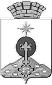 АДМИНИСТРАЦИЯ СЕВЕРОУРАЛЬСКОГО ГОРОДСКОГО ОКРУГАПОСТАНОВЛЕНИЕОтветственный исполнитель муниципальной программыАдминистрация Североуральского городского округаСроки реализации муниципальной программы2020-2025 годыЦели и задачи муниципальной программыЦель 1 (Подпрограмма 1): Создание условий для устойчивого развития объектов благоустройства Североуральского городского округаЗадача 1.1: Организация озеленения территории Североуральского городского округаЗадача 1.2: Повышение надежности и качества работы сетей уличного освещенияЗадача 1.3: Улучшение санитарного состояния территории Североуральского городского округа, осуществление мероприятий по отлову и содержанию собак без владельцев, организация прочего благоустройства территории Североуральского городского округа Цель 2 (Подпрограмма 2): Развитие систем жизнеобеспечения, повышение их экономической, энергетической и экологической эффективности и обеспечение энергобезопасности Североуральского городского округа Задача 2.1: Развитие, модернизация объектов теплоснабжения, водоснабжения и водоотведения, техническое переворужение, замена оборудования в системе коммунального хозяйстваЗадача 2.2: Развитие сети газоснабжения районов индивидуальной жилой застройки Североуральского городского округаЗадача 2.3: Энергосбережение и повышение энергетической эффективности коммунального хозяйства и объектов социальной сферы Североуральского городского округаЦель 3 (Подпрограмма 3): Создание безопасных и благоприятных условий проживания граждан, обеспечение высокой надежности функционирования инженерной инфраструктуры, обеспечение услугами бытового обслуживанияЗадача 3.1: Строительство общественной городской бани для обеспечения населения услугами баниЗадача 3.2: Приведение муниципального жилищного фонда в состояние, отвечающее безопасности, санитарно-техническим и иным требованиям, и устранение неисправностей изношенных конструктивных элементов, инженерных сетей и оборудования при ремонте и капитальном ремонте общего имущества многоквартирных домовЗадача 3.3: Обеспечение сноса аварийного жилищного фонда, непригодного для проживания Цель 4 (Подпрограмма 4): Снижение  техногенной нагрузки  на окружающую среду, оздоровление  экологической обстановки на  территории Североуральского городского округа, улучшение комфортности проживания населения городского округа, повышение эффективности использования, охраны, защиты и воспроизводства городских лесовЗадача 4.1: Сохранение стабильности экологической ситуации при условии роста промышленного производства и достижение нормативных показателей техногенной нагрузки на окружающую среду и население Североуральского городского округа в соответствии с требованиями действующего законодательства Задача 4.2: Снижение негативного воздействия на окружающую среду, сохранение жизни и здоровья граждан, повышение экологической культуры населенияЗадача  4.3:  Эффективность использования, охраны, защиты и воспроизводства городских лесов Цель 5 (Подпрограмма 5): Повышение качества и совершенствование организации похоронного дела в Североуральском городском округеЗадача 5.1: Создание необходимых условий для совершенствования организации похоронного дела, строительство нового городского кладбища, улучшение качества содержания мест захороненияЦель 6 (Подпрограмма 6): Обеспечение условий реализации муниципальной программыЗадача 6.1: Обеспечение эффективной деятельности муниципального казенного учреждения «Служба заказчика»Перечень подпрограмммуниципальной программыПодпрограмма 1: «Организация и содержание объектов благоустройства на территории Североуральского городского округа»Подпрограмма 2: «Энергосбережение, развитие, модернизация и повышение энергетической эффективности коммунального хозяйства в Североуральском городском округе»Подпрограмма 3: «Повышение качества условий проживания граждан на территории Североуральского городского округа»Подпрограмма 4: «Обеспечение экологической безопасности, охрана окружающей среды, использование, защита и воспроизводство городских лесов на территории Североуральского городского округа»Подпрограмма 5: Создание и содержание мест захоронения, организация похоронного дела на территории Североуральского городского округа  Подпрограмма 6: «Обеспечение реализации муниципальной программы Североуральского городского округа «Развитие жилищно-коммунального хозяйства, повышение энергетической эффективности и охрана окружающей среды в Североуральском  городском округе»»Перечень основных целевых показателей муниципальной программы1.1.1: Площадь зеленых насаждений, в отношении которой выполнены работы по озеленению;1.2.1: Доля протяженности сетей уличного освещения,  в отношении которых выполнены работы (услуги) по содержанию, от общей протяженности сетей уличного освещения, подлежащих содержанию;1.3.1: Количество отловленных собак без владельцев;1.3.2: Количество обустроенных контейнерных площадок (количество приобретенных контейнеров)   1.3.3: Количество мероприятий, проведенных в рамках прочих мероприятий по благоустройству территории Североуральского городского округа;2.1.1: Количество построенных (реконструированных) и модернизированных (переключенных) систем и объектов теплоснабжения, объектов централизованных систем водоснабжения и водоотведения;2.1.2: Доля выполненных работ по техническому перевооружению, замене оборудования в системе коммунального хозяйства от объема работ, предусмотренного проектно-сметной документацией;2.2.1: Количество домовладений, возможность газификации которых обеспечивается в рамках реализации мероприятия;2.3.1: Оснащенность приборами учета используемых энергетических ресурсов зданий (строений, сооружений), жилых помещений, квартир в многоквартирных домах, находящихся в муниципальной собственности;2.3.2: Доля модернизированных сетей уличного освещения от общей протяженности сетей уличного освещения;2.3.3: Количество мероприятий, проведенных в рамках прочих мероприятий в области повышения энергетической эффективности коммунального хозяйства;3.1.1: Доля выполненных работ по строительству общественной городской бани от объема работ, предусмотренного проектно-сметной документацией (наличие проектно-сметной документации);       3.2.1: Количество отремонтированных жилых помещений муниципального жилищного фонда;3.2.2: Соблюдение норм Жилищного кодекса Российской Федерации в части полномочий на уплату взносов на капитальный ремонт общего имущества многоквартирных домов, в которых размещаются помещения, находящиеся в муниципальной собственности Североуральского городского округа;3.2.3: Количество организаций, получающих субсидии в целях возмещения недополученных доходов в связи с содержанием и ремонтом муниципального специализированного жилищного фонда (общежитий);3.2.4: Количество исполнителей коммунальных услуг, получающих субсидии для возмещения затрат, связанных с предоставлением гражданам меры социальной поддержки по частичному освобождению от платы за коммунальные услуги в многоквартирных и жилых домах;3.3.1: Площадь снесенного жилищного фонда, признанного аварийным;   4.1.1: Площадь санитарной уборки обустроенных водоохранных зон  Колонгинского и Кальинского водохранилищ;4.1.2: Количество проведенных субботников по санитарной очистке территории Североуральского городского округа;4.1.3: Количество ликвидированных несанкционированных мест размещения отходов в границах Североуральского городского округа;4.2.1: Количество стендов, щитов, табличек по природоохранной тематике;4.2.2: Количество родников, в отношении которых проведено исследование качества воды;4.2.3: Количество ртутьсодержащих отходов, принятых от населения частного сектора Североуральского городского округа;4.3.1: Площадь городских лесов, на которых осуществляются мероприятия по использованию, охране, защите и воспроизводству городских лесов;5.1.1: Доля выполненных работ по строительству нового городского кладбища от объема работ, предусмотренного проектно-сметной документацией;5.1.2: Доля площади кладбищ, в отношении которой выполнены работы (услуги) по содержанию, от общей площади  кладбищ Североуральского городского округа, подлежащих содержанию;5.1.3: Количество захороненных тел граждан согласно гарантированному перечню услуг по погребению;6.1.1: Уровень выполнения значений целевых показателей муниципальной программы в части исполнения полномочий МКУ «Служба заказчика» в рамках реализации муниципальной программы Североуральского городского округа «Развитие жилищно-коммунального хозяйства, повышение энергетической эффективности и охрана окружающей среды в Североуральском  городском округе». Объемы реализации муниципальной программы по годам реализации, тыс. рублейВСЕГО: 453 606,97805 тыс.рублей, в т.ч.   местный бюджет 451 705,17805 тыс. рублей, в т.ч. по годам реализации программы:в 2020 году – 147 295,67805 тыс. рублей;в 2021 году – 60 881,90000 тыс.рублей;в 2022 году – 60 881,90000 тыс.рублей;в 2023 году – 60 881,90000 тыс.рублей;в 2024 году – 60 881,90000 тыс.рублей;в 2025 году – 60 881,90000 тыс.рублей.  областной бюджет всего 1 901,80000 тыс. рублей, в т.ч. по годам реализации программы:в 2020 году – 954,40000 тыс. рублей;в 2021 году – 947,40000 тыс.рублей;в 2022 – 2025 годах - 0  тыс.рублей.федеральный бюджет всего 0 тыс. рублей, в т.ч. по годам реализации программы:в 2020 – 2025 годах – 0 тыс. рублей.Адрес размещения муниципальной программы в сети ИнтернетОфициальный сайт Администрации Североуральского городского округа: http://www.аdm-severouralsk.ru